ОТЧЕТпо результатам контрольного мероприятияНа основании ст. 266.1, 268.1 БК РФ, Федерального закона от 07.02.2011 № 6-ФЗ, Положения о Ревизионной комиссии Большесельского муниципального района (далее - РК БМР), п. 2.6. Плана работы КСП ММР на 2018 год, приказа № 3 от 25.06.2018 года, удостоверений на право проведения проверки  № 2, 3, 4 от 25.06.2018 г., 02.07.2018 г. 16.07.2018 г., проведено контрольное мероприятие«Анализ использования субвенции на осуществление полномочий по первичному воинскому учету  на территориях, где отсутствуют военные комиссариаты, выделенных в 2016-2017 годы»1. Цель мероприятия: определение правомерности, в том числе целевого характера, эффективности, анализ нормативно-правового регулирования порядка распределения и использования субвенций на осуществление полномочий по первичному воинскому учету на территориях, где отсутствуют военные комиссариаты, а также обоснованности и достаточности объемов бюджетных ассигнований, выделенных на указанные цели получателям субвенций. 2. Мероприятие проводилось председателем РК БМР Рубчиковой М.С. и инспектором  РК БМР Ершовой Т.А.3. Вопросы контрольного мероприятия в соответствии с программой проверки.4. Нормативно-правовые акты: Приложение № 1 к отчету.5. В ходе экспертно-аналитического мероприятия проведен анализ использования субвенции на осуществление полномочий по первичному воинскому учету  на территориях, где отсутствуют военные комиссариаты выделенных в 2016-2017 годы  трем поселениям Большесельского муниципального района: По итогам анализа подготовлены:- Заключение от 26.07.2018 Администрация Благовещенского СП- Заключение от 02.07.2018 Администрация Вареговского СП- Заключение от 13.07.2018 Администрация БольшесельскогоСПЗаключения подписаны.  По результатам экспертно-аналитического мероприятия в адрес администраций поселений выписаны Представление № 2 от 26.07.2018, Представление № 3 от 02.07.2018, Представление № 4 от 13.07.2018 об устранении  замечаний и нарушений. Пояснения и планы устранения нарушений, составленные проверяемыми Учреждениями на основании Заключений, в РК БМР представлены.На основании Заключений составлен настоящий отчет. Отчет направляется: в Собрание депутатов Большесельского муниципального района, Главе Большесельского муниципального района.Общие сведения о проверяемых учрежденияхЮридический и фактический адрес: 152385, Ярославская область, Большесельский район, д.Борисовское, ул.  Молодёжная         д. 6 Юридический и фактический адрес: 152385, Ярославская область, Большесельский район, с. Варегово, ул.  Мира         д. 23 Юридический адрес: 152300, Ярославская обл., Большесельский район, село Большое село, ул. Челюскинцев , д. 21. Фактический адрес: Ярославская обл., Большесельский район, село Большое село, ул. Челюскинцев , д. 21.Информация о проведении проверки иными органами контроля. 	Военным комиссариатом Угличского и Мышкинского районов проведена Проверка целевого использования субвенции на осуществление полномочий по первичному воинскому учету по результатам составлены:- По проверке Администрации Благовещенского СП Заключение от 26.06.2018. Нецелевого использования средств субвенции не выявлено; полнота и достоверность документов оценивается «хорошо»; количество документов первичного воинского учета с нарушением правил, порядка или требований по их ведению.- По проверке Администрации Вареговского СП Заключение от 02.07.2018Нецелевого использования средств субвенции не выявлено; полнота и достоверность документов оценивается «хорошо»; организация осуществления первичного воинского учета оценивается «удовлетворительно».- По проверке Администрация Большесельского СП Заключение от 09.06.2018 Нецелевого использования средств субвенции не выявлено. Полнота и достоверность документов оценивается «хорошо»; качество осуществления первичного воинского учета призывников и граждан, пребывающих в запасе оценивается «хорошо»; организация осуществления первичного воинского учета оценивается «удовлетворительно».Результаты  экспертно-аналитического мероприятия:Анализ нормативно-правового регулирования порядка распределения и использования субвенции на осуществление полномочий по первичному воинскому учету на территориях, где отсутствуют военные комиссариаты, а также обоснованности и достаточности объемов бюджетных ассигнований, выделенных на указанные цели получателям субвенций.В соответствии с Федеральным законом от 28.03.1998 № 53-ФЗ «О воинской обязанности и военной службе» (далее – закон № 53-ФЗ), Постановлением Правительства  РФ от 27.11.2006 № 719 «Об утверждении Положения о воинском учете» полномочия Российской Федерации на осуществление воинского учета на территориях, на которых отсутствуют структурные подразделения военных комиссариатов, передаются соответствующим органам местного самоуправления поселений. Органы местного самоуправления поселений осуществляют первичный воинский учет граждан, проживающих или пребывающих на территориях указанных муниципальных образований. Средства на осуществление передаваемых полномочий на осуществление первичного воинского учета предусматриваются в виде субвенций в федеральном бюджете. Предоставление субвенций органам местного самоуправления поселений из федерального бюджета осуществляется в порядке, установленном статьями 133 и 140 БК РФ. Объем средств, передаваемых органам местного самоуправления поселений, определяется исходя из численности граждан, состоящих на первичном воинском учете по состоянию на 31 декабря предшествующего года, и утвержденной Правительством РФ методики расчета норматива затрат. Субвенции зачисляются в установленном для исполнения федерального бюджета порядке на счета бюджетов субъектов Российской Федерации и передаются бюджетам поселений через бюджеты муниципальных районов.В соответствии с Законом Ярославской области  от 21.12.2015 № 104-з  «Об областном бюджете на 2016 год и плановый период 2017-2018 годов» (с учетом изменений внесенных Законом ЯО от 29.04.2016 № 18-з)  размер субвенции на осуществление первичного воинского учета на территориях, где отсутствуют военные комиссариаты, зачисляемой в соответствии со ст. 133 БК РФ в бюджет Большесельского МР, составил 143772 тыс. руб.  Субвенции в бюджеты поселений Большесельского МР  поступили в 2016 году в полном объеме, что подтверждается решениями Муниципальных Советов «Об исполнении бюджета за 2016 г.». Расходы исполнены на 100 % плана.В соответствии с Законом Ярославской области  от 26.12.2016 № 100-з  «Об областном бюджете на 2017 год и плановый период 2018-2019 годов» размер субвенции на осуществление первичного воинского учета на территориях, где отсутствуют военные комиссариаты, зачисляемой в соответствии со ст. 133 БК РФ в бюджет Большесельского МР, составил 324990 тыс. руб.  На плановый период размер субвенции утвержден в аналогичном размере.Субвенция в бюджеты поселений Большесельского МР  поступила в 2017 году в полном объеме, что подтверждается решениями Муниципальных Советов поселений «Об исполнении бюджета за 2017 год». Расходы исполнены на 100 % плана.Проведя анализ представленных нормативно-правовых актов выявлены  общие противоречия с  Положением о воинском учете, утвержденном Постановлением Правительства РФ № 719  от 27.11.2006 года, Федеральным законом  от 28.03.1998 № 53-ФЗ, Методическими рекомендациями по осуществлению первичного воинского учета в органах местного самоуправления, утв. начальником Генерального штаба Вооруженных Сил РФ - первым заместителем Министра обороны РФ 11.07.2017 г.:-  п. 3.3. содержит функции выявления совместно с органами внутренних дел граждан постоянно или временно проживающих на территории Большесельского МР  и обязанных состоять на воинском учете. -  в п. 21, п. 22, п. 23, п. 24, п. 25 Положения о воинском учете  более широко раскрыты функции органов местного самоуправления и их должностных лиц,  ответственных за ведение первичного воинского учета, чем в разделе III. «Функции»  Положения о ВУС;- сроки, указанные в п. 3.8., противоречат п. 2 (абзац 18) ст. 8 Федерального закона  от 28.03.1998 № 53-ФЗ ; - в абзаце 3 части 2 отражены цели организации  и  обеспечения постановки граждан на воинский учет  и снятие с воинского учета специалистом поселения, противоречащие п. 23 Положения о воинском учете. Данная часть раскрывает функции специалиста в целях поддержания в актуальном состоянии сведений, содержащихся в документах первичного воинского учета, и обеспечения поддержания в актуальном состоянии сведений, содержащихся в документах воинского учета поселения ;- РК БМР обращает внимание, в настоящее время не существует  отдел военного комиссариата Ярославской области по Большесельскому и Мышкинскому районам. Нормативно-правовых актов, регулирующих: порядок расходования средств субвенции, обоснованность и достаточность объемов бюджетных ассигнований на осуществление полномочий по первичному воинскому учету на территориях, где отсутствуют военные комиссариаты, а также, проведение оценки эффективности расходов по первичному воинскому учету, на уровне СП Большесельского МР не разработано.Исполнение нормативных правовых актов, регулирующих вопросы распределения и использования субвенций на осуществление полномочий по первичному воинскому учету на территориях, где отсутствуют военные комиссариаты.Анализ соблюдения требований бюджетного законодательства по получению и  использованию субвенции на осуществление воинского учета в 2016 году.Ассигнования по воинскому учету утверждены бюджетными сметами расходов на 2016 год. Применяемые формы бюджетной сметы, изменений в бюджетную смету соответствуют Приказу Минфина от 20.11.2007 № 112н «Об общих требованиях к порядку составления, утверждения и ведения бюджетных смет казенных учреждений».В соответствии с Соглашением №42 «О порядке и условиях предоставления субвенций на осуществление полномочий по первичному воинскому учету на территориях Ярославской области, где отсутствуют военные комиссариаты» от «17»февраля 2016 г., заключенным между Департаментом региональной безопасности Ярославской области, Администрацией Большесельского муниципального района и Администрацией Благовещенского сельского поселения, произведено перечисление субвенции в размере 61100 руб.       В соответствии с Дополнительным соглашением № 1 к указанному Соглашению, от «01» июля 2016 года сумма субвенции изменилась и составила 71886-00руб. Получение поселением данной суммы подтверждается данными формы 0503125. Произведено перечисление субвенции в размере 71886 руб. (Платежные поручения: № 505750 от 25.02.2016г. на сумму 61100-00руб.; № 134085 от 18.07.2016г. на сумму 10786-00 руб.).В соответствии с Соглашением №43 «О порядке и условиях предоставления субвенций на осуществление полномочий по первичному воинскому учету на территориях Ярославской области, где отсутствуют военные комиссариаты» от «17» февраля 2016 г., заключенным между Департаментом региональной безопасности Ярославской области, Администрацией Большесельского муниципального района и Администрацией Вареговского сельского поселения, произведено перечисление субвенции в размере 61100 руб.       В соответствии с Дополнительным соглашением № 1 к указанному Соглашению, от «01» июля 2016 года сумма субвенции изменилась и составила 71886-00руб. Получение поселением данной суммы подтверждается данными формы 0503125. Произведено перечисление субвенции в размере 71886 руб. (Платежные поручения: № 505749 от 25.02.2016г. на сумму 61100-00руб.; № 134086 от 18.07.2016г. на сумму 10786-00 руб.). В соответствии с Соглашением № 18 «О порядке и условиях предоставления субвенций на осуществление полномочий по первичному воинскому учету на территориях Ярославской области, где отсутствуют военные комиссариаты» от «15»марта 2017 г., заключенным между Департаментом регионального развития Ярославской области, Администрацией Большесельского муниципального района и Администрацией Большесельского сельского поселения, произведено перечисление субвенции в размере 180550 руб. (Платежные поручения:  от 17.03.2017г. на сумму 180550 руб.).В соответствии с условиями Соглашений и п. 2.8. Порядка распределения, предоставления и расходования средств федерального бюджета, перечисленных на исполнение федеральных полномочий  по первичному воинскому учету на территориях Ярославской области, где отсутствуют военные комиссариаты, утвержденной Постановлением Правительства Ярославской области от 01.11.2012 № 1213-п за счет субвенции в поселениях осуществлялись расходы на: оплату труда работника, занимающегося воинским учетом и начисления на оплату труда; оплату коммунальных услуг; оплату услуг связи,  оплату расходов по обеспечению мебелью (сейф), расходными материалами (заправка картриджа, приобретение канцтоваров,  флешпамяти, картриджа, оплата ГСМ).На основании п. 11 Постановления Правительства РФ от 27.11.2006 № 719 «Об утверждении Положения о воинском учете» (далее – Положение о воинском учете) число работников, осуществляющих воинский учет в органах местного самоуправления зависит от количества граждан состоящих на воинском учете.  Размеры окладов, надбавок, доплат специалисту по воинскому учету устанавливаются в соответствии с действующим у каждого органа местного самоуправления Положением об оплате труда, а так же заключенным с ним трудовым договором.Штатные  расписания на 2016 год, Благовещенского и Вареговского СП   не содержат  специальности, профессии специалиста по воинскому учету, что является нарушением Указаний по применению и заполнению форм первичной учетной документации, утвержденных Постановлением Госкомстата РФ от 05.01.2004 № 1. Аналогичная ситуация прослеживается в данных поселениях и в 2017 г.На основании представленных первичных учетных документов по расходу бюджетных средств, субвенция в 2016 году  в сумме 431 306 руб. была израсходована по следующим направлениям:                                                                   (рублей)На основании представленных первичных учетных документов по расходу бюджетных средств, субвенция в 2017 году  в сумме 433 320 руб. была израсходована по следующим направлениям:                                                                                                                                                                     (рублей)По состоянию на 01.01.2017, поступившая субвенция израсходована  в полном объеме.  Неиспользованных остатков не имеется.Анализ  достоверности отчетности.В соответствии с  п. 3.1 Постановления Правительства ЯО 01.11.2012 № 1213-п «Об утверждении Порядка распределения, предоставления и расходования средств федерального бюджета, перечисленных на исполнение федеральных полномочий по первичному воинскому учету на территориях Ярославской области, где отсутствуют военные комиссариаты, и признании утратившим силу постановления Администрации области от 03.07.2006 № 133-а» органы местного самоуправления ежеквартально не позднее 7 числа месяца, следующего за отчетным кварталом, представляют в департамент региональной безопасности Ярославской области отчеты о расходовании субвенции сформированные по Приказу Минфина РФ от 03.07.2006 № 90-н и отчет об исполнении бюджета главного распорядителя бюджетных средств сформированный по форме 0503127 в соответствии с Инструкцией, утвержденной приказом Минфина РФ от 28.12.2010 № 191н. Аналогичная норма содержится в  п. 2.3.1 заключенных соглашений, где Администрации  поселений предоставляют отчетность Администрации района, которая впоследствии формирует сводную отчетность для Департамента региональной безопасности ЯО.Ежеквартальная отчетность за 2016 и 2017 годы представлена. Применяемая форма отчета о расходовании субвенции соответствует Приложению к Приказу Минфина от 03.07.2006 № 90н. Отчетность отражает достоверные данные, расхождения с первичными документами не установлено. Имеются отчеты, в которых в  гр. 26 не отражены данные.   Данные отчетности  по использованию субвенции по воинскому  учету соответствуют данным отчета об исполнении бюджета за 2016 и  2017 годы.Выводы:За период 2016-2017 годы, субвенция на осуществление полномочий по первичному воинскому учету на территориях, где отсутствуют военные комиссариаты, поступила в Администрации сельских поселений Большесельского МР в полном объеме и израсходована на виды расходов, установленные федеральным и региональным законодательством. Неиспользованных остатков нет. Нецелевого использования не установлено. Нормативно-правовых актов, регулирующих: порядок расходования средств субвенции, обоснованность и достаточность объемов бюджетных ассигнований на осуществление полномочий по первичному воинскому учету на территориях, где отсутствуют военные комиссариаты, а также, проведение оценки эффективности расходов по первичному воинскому учету, на уровне Сельских поселений Большесельского МР не разработаны.Проверкой первичных учетных документов (платежных поручений на зачисление средств по реестру) нарушений срока выплаты заработной платы  в Администрациях сельских поселений Большесельского МР не установлено. Штатные расписания Администраций Благовещенского и Вареговского СП на 2016 и  2017 годы не содержат  специальности, профессии специалиста по воинскому учету, что является нарушением Указаний по применению и заполнению форм первичной учетной документации, утвержденных Постановлением Госкомстата РФ от 05.01.2004 №1.         Председатель РК БМР                                            М.С. Рубчикова           Инспектор РК БМР                                                 Т.А. Ершова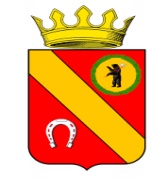 РЕВИЗИОННАЯ КОМИССИЯ  БОЛЬШЕСЕЛЬСКОГО  МУНИЦИПАЛЬНОГО РАЙОНА152360, Ярославская область, с. Большое село Площадь Советская , д. 5РЕВИЗИОННАЯ КОМИССИЯ  БОЛЬШЕСЕЛЬСКОГО  МУНИЦИПАЛЬНОГО РАЙОНА152360, Ярославская область, с. Большое село Площадь Советская , д. 530 июля 2018 г. С.Большое село                                                                                    № 6Администрация Благовещенского сельского поселения ОКТМО - 78603427101  ОКАТО -78203827001, ИНН - 7613004159, КПП -761301001, ОКФС - 14, ОКОПФ - 75404Администрация Вареговского сельского поселения ОКТМО - 78603427101  ОКАТО - 78203827001, ИНН 7613004127, КПП -761301001, ОКФС - 14, ОКОПФ - 75404Администрация Большесельского сельского поселения ОКТМО - 78603427101  ОКАТО - 78203827001 ИНН 7613004751 КПП -761301001 ОКФС - 14 ОКОПФ - 75404Виды расходовПоселения Большесельского муниципального районаПоселения Большесельского муниципального районаПоселения Большесельского муниципального районаВиды расходовАдминистрация Благовещенского СПАдминистрация Вареговского СПАдминистрация Большесельского СПРасходы на оплату труда50562,7746978-00-Начисления на заработную плату14967,9613885-38-Материально-техническое обеспечение:- в т.ч.  коммунальные расходы-            услуги связи--            приобретение канцтоваров, штампа, ГСМ, картриджа, заправка картриджа                                 4450,058241,59-            приобретение  основных средств (флешпамять, сейф)1905,222781-03-Всего израсходовано7188671886-Средняя заработная плата с начислениями5460,895071,95-Средняя заработная плата  без  начислений4213,563914,83-Виды расходовПоселения Большесельского муниципального районаПоселения Большесельского муниципального районаПоселения Большесельского муниципального районаВиды расходовАдминистрация Благовещенского СПАдминистрация Вареговского СПАдминистрация Большесельского СПРасходы на оплату труда50548,7552352,73126019,60Начисления на заработную плату14963,5715289,5539686,34Материально-техническое обеспечение:- в т.ч.  коммунальные расходы-            услуги связи--            приобретение канцтоваров, штампа, ГСМ, картриджа, заправка картриджа                                 6707,684577,7214844,06            приобретение  основных средств (флешпамять, сейф)--Всего израсходовано7222072220180550Средняя заработная плата с начислениями5459,365636,8613808,83Средняя заработная плата  без  начислений4212,404362,7310501,63